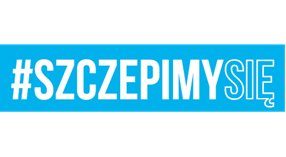 Kutno, 19 października 2021 r.INFORMACJAO UNIEWAŻNIENIU CZYNNOŚCI 
WYBORU NAJKORZYSTNIEJSZEJ OFERTY 
w zakresie części zamówienia 51Dotyczy: postępowania w dziedzinach obronności i bezpieczeństwa prowadzonego w trybie przetargu ograniczonego pn. „Remont (naprawa główna) technicznych środków materiałowych do statków powietrznych” – sprawa 70/2021Zamawiający – Wydział Techniki Lotniczej 3. Regionalnej Bazy Logistycznej, ul. Bohaterów Walk nad Bzurą, 99-300 Kutno, informuje o unieważnieniu czynności wyboru najkorzystniejszej oferty Wykonawcy CENZIN sp. z o.o., ul. Czerniakowska 81/83, 
00-957 Warszawa w zakresie części zamówienia 51 w postępowaniu prowadzonym w trybie przetargu ograniczonego na podstawie art. 410 ust. 1, na zasadach określonych w art. 411 ustawy z dnia 11 września 2019 r. Prawo zamówień publicznych (Dz. U. z 2021 r. poz. 1129), zwanej dalej ustawą Pzp, przedmiotem którego jest remont (naprawa główna) technicznych środków materiałowych do statków powietrznych – sprawa 70/2021.UZASADNIENIEW dniu 30.09.2021 r. Zamawiający dokonał wyboru najkorzystniejszej oferty Wykonawcy CENZIN sp. z o.o., ul. Czerniakowska 81/83, 00-957 Warszawa. Po przekazaniu ww. informacji Zamawiający ustalił nowe przesłanki, które mogą mieć wpływ na zmianę stanu faktycznego prowadzonego postępowania o udzielenie zamówienia publicznego.KOMENDANT 3. REGIONALNEJ BAZY LOGISTYCZNEJz upoważnieniaSZEF TECHNIKI LOTNICZEJ(-) ppłk Mirosław MAJEWSKIRadosław GUSTOWSKI (tel. 261 430 103)19.10.2021 r.3RBLog-SZPB.2612